ПОЛОЖЕНИЕо проведении в 2020 году публичного архитектурного конкурса на лучший эскизный проект монументальной скульптуры «Памятник Святому благоверному князю Александру Невскому» для размещения на территории города Нижнего НовгородаОбщие положенияНастоящее Положение о порядке и условиях проведения публичного конкурса на лучший эскизный проект монументальной скульптуры «Памятник Святому благоверному князю Александру Невскому» (далее – Положение) регламентирует порядок и условия проведения публичного конкурса на лучший эскизный проект монументальной скульптуры «Памятник Святому благоверному князю Александру Невскому» (далее – Памятник) для размещения на территории в границах земельного участка по адресу: городской округ город Нижний Новгород, координаты: 56.334370°N 43.969944°E (далее – Конкурс).Учредителем Конкурса является министерство культуры Нижегородской области (далее – Учредитель).Конкурс проводится автономной некоммерческой организацией «Региональное управление проектами и организации массовых мероприятий «Центр 800» (далее – Организатор).Конкурс представляет собой мероприятие в сфере художественного творчества по созданию в соответствии с настоящим Положением на конкурсной основе эскизного проекта Памятника (далее – Эскизный проект), которое проводится по правилам проведения публичного конкурса согласно главе 57 Гражданского кодекса Российской Федерации среди лиц, соответствующих требованиям раздела 4 Положения.Цели Конкурса: выбор лучшего Эскизного проекта Памятника в границах территории конкурсного проектирования (предусматриваемое место установки произведения монументальной скульптуры) в целях размещения и установки памятника Александру Невскому в городе Нижнем Новгороде; поддержание и развитие культурных традиций и профессионального художественного творчества в сфере произведений монументального искусства; создание условий для сохранения духовных основ общества, исторической памяти, преемственности поколений, а также воспитания чувств патриотизма и гордости у подрастающего поколения.Задачей Конкурса является определение наилучшего Эскизного проекта Памятника в границах конкурсного проектирования в соответствии с условиями Конкурса.Предметом Конкурса являются предложения об архитектурно-художественном облике, композиционных и конструктивных решениях, пропорциях и средствах выразительности произведения, историко-культурных символах и посылах, закладываемых в форме произведения монументальной скульптуры, оформленные в виде Эскизного проекта. Территория проектирования определена в соответствии с Приложением № 2 к настоящему Положению.Под Эскизным проектом, создание которого является необходимым условием для участия в Конкурсе, понимается документ (комплект документов), содержащий основные характеристики Памятника и его внешний вид. Состав документации и требования к Эскизному проекту определены в техническом задании для участия в публичном архитектурном конкурсе на лучший эскизный проект монументальной скульптуры «Памятник Святому благоверному князю Александру Невскому» для размещения на территории города Нижнего Новгорода (Приложение № 4 к настоящему Положению, далее – Техническое задание).Организатор выплачивает награду, установленную в разделе 8 Положения, лицам, признанным победителем и финалистами Конкурса. Победителем Конкурса признается лицо, Эскизный проект которого занял первое место по итогам народного (общественного) голосования (далее – Победитель). Финалистами Конкурса признаются лица, Эскизные проекты которых заняли второе и третье место на Конкурсе по итогам народного (общественного) голосования (далее – Финалисты).Организатор обеспечивает анонсирование Конкурса и условий участия в нем в срок до 05 июня 2020 года включительно, информирование об итогах конкурса в срок до 26 июля 2020 года включительно путем размещения настоящего Положения и соответствующей информации на сайте https://special.nizhny800.ru/monument-to-alexander-nevsky (далее – Сайт).Отмена проведения Конкурса возможна по усмотрению Организатора при условии информирования о таких изменениях путем размещения соответствующей информации на Сайте в срок до 26 июня 2020 года включительно.Сведения об организаторе КонкурсаАвтономная некоммерческая организация «Региональное управление проектами и организации массовых мероприятий «Центр 800» – юридическое лицо, созданное и действующее в соответствии с законодательством Российской Федерации, зарегистрированное Инспекцией Федеральной налоговой службы по Нижегородскому району города Нижнего Новгорода 19 марта 2019 года, основной государственный регистрационный номер: 1195275015836, идентификационный номер налогоплательщика: 5260462119.Адрес местонахождения Организатора: 603109, г. Нижний Новгород, набережная им. Федоровского, д. 7.Экспертная комиссия Конкурса и критерии оценки Эскизных проектовДля определения Финалистов Организатор формирует экспертную комиссию Конкурса (далее – Экспертная комиссия) из представителей Правительства Нижегородской области, Законодательного Собрания Нижегородской области, министерства градостроительной деятельности и развития агломераций Нижегородской области, администрации города Нижнего Новгорода, представителей Союза архитекторов и Союза художников Нижегородской области, эксперты 800 при участии АНО «Центр 800» и  иных представителей творческой и научной общественности. Экспертная комиссия Конкурса реализует следующие функции: осуществляет рассмотрение и оценку каждого Эскизного проекта Участника; при необходимости привлекает сторонних экспертов для оценки Эскизных проектов Участников; подводит итоги второго этапа Конкурса; вносит предложения и рекомендации по корректировке Эскизного проекта Победителя. Эскизные проекты оцениваются Экспертной комиссией в соответствии со следующими критериями: проработанность и завершенность Эскизного проекта; идея концептуального решения Памятника; художественное раскрытие образа Памятника; оригинальность и актуальность образа Памятника; органичное размещение Памятника в архитектурно-ландшафтной среде с учетом соотносимости окружающей градостроительной ситуации, стилистических особенностей её архитектурного облика и её гармоничного сосуществования в составе архитектурного комплекса; экономическая целесообразность (обоснованность) предлагаемых решений.Решения Экспертной комиссии оформляются протоколом, который подписывается председателями Экспертной комиссии в день заседания Экспертной комиссии Конкурса.В протоколе заседания Экспертной комиссии указываются: состав Экспертной комиссии; Участники Конкурса; промежуточные результаты Конкурса (3 Эскизных проекта, которые проходят на третий этап Конкурса); сумма баллов, полученных каждым Эскизным проектом в соответствии с оценочными листами членов Экспертной комиссии.Сроки проведения КонкурсаКонкурс проводится в период с 05 июня 2020 года по 27 июля 2020 года включительно.Начало конкурса – 05 июня 2020 года, сдача Эскизных проектов осуществляется до 18:00 12 июля 2020 года. Рассмотрение и оценка Эскизных проектов экспертной комиссией Конкурса, отбор трех лучших Эскизных проектов: период с 15 июля 2020 года по 16 июля 2020 года. Народное (общественное) голосование в отношении трех лучших Эскизных проектов, определенных экспертной комиссией Конкурса: период с 17 июля 2020 года по 27 июля 2020 года включительно. Подведение итогов конкурса экспертной комиссией, объявление победителя Конкурса и лиц, занявших второе и третье место, с участием руководства города и области, включая главного архитектора области – 03 августа 2020 года. Организатор осуществляет объявление о результатах конкурса путем размещения на Сайте соответствующей информации.Изменение сроков проведения Конкурса возможно по усмотрению Организатора при условии информирования о таких изменениях путем размещения соответствующей информации на Сайте в срок до 01 июля 2020 года включительно.Участники Конкурса, их права и обязанности.Лица, соответствующие требованиям, установленным в пункте 4.2 Положения, и подавшие (направившие) в порядке, определенном в пункте 6.1 Положения, в срок, указанный в пункте 3.2.1 Положения, документы, указанные в пункте 4.1 Положения, становятся участниками Конкурса (далее – Участники).Для участия в Конкурсе лица должны заполнить на Сайте электронную анкету и направить, используя инструменты Сайта: заявку в соответствии с формой, установленной Приложением № 1 к настоящему Положению;  Эскизный проект.  резюме, сведения о созданных ранее произведениях монументального искусства (фото не менее 2-х произведений монументального искусства);Участниками Конкурса могут являться профессиональные архитекторы и скульпторы (отдельные мастера,  творческие коллективы, художники-монументалисты, представители художественных мастерских, занимающихся разработкой монументальной скульптуры, архитектурно-художественных ансамблей, созданием монументально-скульптурных композиций в городской среде, имеющие опыт и реализованные проекты в создании произведений монументального искусства, имеющие профильное образование (архитектурное, художественное, дизайнерское, и т.д.).). Представители Учредителя, Организатора, Экспертной комиссии, а также члены их семей не имеют права участвовать в конкурсе.В случае участия в Конкурсе творческого коллектива должен быть указан состав творческого коллектива и его руководитель. Заявка подается руководителем творческого коллектива, при этом состав творческого коллектива прилагается к заявке в свободной форме.Участник, при направлении заявки на участие в Конкурсе, принимает обязанность (в случае признания Победителем и получения от Организатора соответствующего предложения) заключить договор об отчуждении исключительного права на Эскизный проект (с передачей в собственность материального носителя Эскизного проекта) с выплатой вознаграждения.Участники имеют иные права и обязанности, установленные действующим законодательством Российской Федерации и настоящим Положением.Порядок проведения КонкурсаПодача заявок и Эскизных проектов для участия в Конкурсе осуществляется в электронной форме в сроки, указанные в пункте 3.2.1 настоящего Положения, посредством специального раздела Сайта (https://special.nizhny800.ru/monument-to-alexander-nevsky). Направление Участником заявки на участие в Конкурсе означает безусловное согласие с правилами проведения Конкурса, устанавливаемыми настоящим Положением, а также отказ от каких-либо претензий к Организатору Конкурса, связанных с содержанием настоящего Положения.Эскизные проекты, не соответствующие Техническому заданию, Экспертной комиссией не рассматриваются.Рассмотрение Эскизных проектов Экспертной комиссией осуществляется в соответствии со сроками, указанными в пункте 3.2.2 Положения, путем проведения каждым членом Экспертной комиссии оценки Эскизных проектов, по результатам которой им заполняется оценочный лист в соответствии с Приложением № 4 к Положению.Итоги второго этапа подводятся Экспертной комиссией по результатам подсчета баллов в соответствии с оценочными листами каждого члена Экспертной комиссии и в течение срока, указанного в пункте 3.2.2 Положения, оформляются протоколом заседания Экспертной комиссии.Прошедшими второй этап Конкурса признаются Участники, которые представили Эскизные проекты, набравшие наибольшее количество баллов по результатам рассмотрения Экспертной комиссии (всего три Эскизных проекта). В целях проведения третьего этапа Конкурса (народного (общественного) голосования) Организатор в сроки, указанные в пункте 3.2.3 Положения, обеспечивает размещение на Сайте трех Эскизных проектов, прошедших второй этап Конкурса, и техническую возможность для осуществления голосования с использованием средств информационно-телекоммуникационной сети «Интернет». В народном (общественном) голосовании могут принять участие только физические лица. Участник народного (общественного) голосования имеет право подать свой голос только за один из Эскизных проектов. Голосование осуществляется электронным способом путем нажатия участником общественного голосования на знак напротив выбранного им Эскизного проекта (фамилии Участника). Участник Конкурса, набравший наибольшее количество баллов, признается Победителем. Участник, набравший следующее по количеству число баллов, признается занявшим второе место на Конкурсе. Участник, набравший наименьшее количество баллов, признается занявшим третье место на Конкурсе.Организатор оставляет за собой право в любой момент в период проведения Конкурса отстранить от участия в Конкурсе Участников, которые, по мнению Организатора: нарушают авторские, смежные, а также иные права третьих лиц на результаты интеллектуальной деятельности и средства индивидуализации; рекламируют в Эскизном проекте товары, услуги, организации и др.; использовали накрутку голосов в рамках третьего этапа Конкурса и другие недобросовестные методы конкуренции.Эскизные проекты, представленные к участию в Конкурсе, Участникам не возвращаются.Права на Эскизные проектыУчастник, направив Эскизный проект на Конкурс, предоставляет Организатору безвозмездную простую (неисключительную) лицензию на размещение Эскизных проектов с указанием автора в информационно-телекоммуникационной сети «Интернет» и в социальных сетях в любых некоммерческих целях на территории всего мира на весь период действия исключительных прав. В этом случае автор Эскизного проекта указывается согласно информации, представленной Участником при подаче Заявки. Участник, направив Эскизный проект на Конкурс, подтверждает, что исключительные права на Эскизный проект (в том числе его элементы) принадлежат Участнику и они свободны от требования и иных притязаний со стороны третьих лиц и не имеют ограничений и обременений.В случае предъявления к Организатору третьими лицами претензий и исков, возникающих из прав на Эскизный проект (в том числе его элементы), Участник обязуется возместить Организатору понесенные в связи с этим убытки.Организатор приобретает преимущественное право на заключение с Победителем договора об отчуждении исключительного права на Эскизный проект (с передачей в собственность материального носителя Эскизного проекта) с выплатой вознаграждения.Организатор оставляет за собой право в будущем после завершения Конкурса вести переговоры с Победителем относительно дальнейшей подготовки проектной и рабочей документации на создание, размещение и установку скульптурного произведения, изготовления рабочей модели (рабочих моделей) скульптурного произведения в соответствии с Эскизным проектом Победителя или иных форм возможного участия Победителя в создании и установке произведения монументальной скульптуры. Указанные возможные переговоры не регулируются положениями статей 457 – 459 и главы 57 Гражданского кодекса Российской Федерации.Призовой фонд Конкурса, порядок выплаты награды Победителю и ФиналистамПризовой фонд формируется Организатором и составляет 450 000 (четыреста пятьдесят тысяч) рублей.Организатор выплачивает Победителю и Финалистам награду в размере:первое место (Победитель) – 150 000 (сто пятьдесят тысяч) рублей;второе место – 150 000 (сто пятьдесят тысяч) рублей;третье место – 150 000 (сто пятьдесят тысяч) рублей.Организатор выплачивает награду Победителю и Финалистам в безналичном порядке на счета в кредитных организациях согласно предоставленным ими реквизитам в течение 10 (десяти) банковских дней со дня официального объявления Победителя и Финалистов. В случае, если Победитель и (или) Финалист являются физическими лицами, Организатор выполняет функции налогового агента соответствующих физических лиц в отношении уплаты налога на доходы физических лиц. Сумма налога удерживается из размеров призов.Заключительные положенияПринимая участие в Конкурсе, Участник:подтверждает, что он ознакомлен и согласен с Положением о Конкурсе и обязуется его соблюдать;дает свое согласие на обработку его персональных данных при условии, что вся личная информация, в том числе фамилия, имя, отчество, возраст, номер телефона Участника, будут использоваться исключительно Организатором или уполномоченными им лицами, действующими  на основе соглашений о неразглашении конфиденциальных данных в связи с проведением Конкурса, и не будут предоставляться никаким третьим лицам для целей, не связанных с Конкурсом.Решения Организатора по всем вопросам, связанным с проведением Конкурса, а также итоги Конкурса считаются окончательными и распространяются на всех Участников.Организатор, а также уполномоченные им лица не несут ответственности: за технические сбои в сети оператора связи, к которому подключен представитель Организатора, не позволяющие осуществить проведение Конкурса в конкретный период времени, включая период во время третьего этапа Конкурса (народное (общественное) голосование);за действия/бездействия оператора связи, к которому подключен представитель Организатора, и прочих лиц, задействованных в процессе проведения Конкурса;за неознакомление Участников с итогами Конкурса;за неполучение от Участников сведений, необходимых для получения награды по независящим от Организатора причинам.Организатор имеет право не отвечать на жалобы, вопросы и иные сообщения Участников, поступившие посредством электронной почты.Организатор не отвечает за какие-либо последствия ошибок Участника, включая (кроме всего прочего) понесенные последним затраты.Приложение № 1
к Положению о проведении в 2020 году 
публичного архитектурного конкурса на лучший 
эскизный проект монументальной скульптуры 
«Памятник Святому благоверному князю Александру Невскому» 
для размещения на территории города Нижнего Новгорода ЗАЯВКАФ.И.О. _________________________________________________________________Телефон/E-mail __________________________________________________________Образование ____________________________________________________________Подписывая настоящее заявление, Я даю свое согласие на обработку автономной некоммерческой организации «Региональное управление проектами и организации массовых мероприятий «Центр 800» моих персональных данных, указанных мной в связи с участием в открытом архитектурном конкурсе на лучший эскизный проект монументальной скульптуры Святому благоверному князю Александру Невскому для размещения на территории города Нижнего Новгорода (далее – Конкурс), в том числе указанных в настоящем заявлении и приложениях к нему.	Я даю согласие на использование персональных данных исключительно в целях моего участия в Конкурсе, на хранение данных о моем участии и результатах моего участия в Конкурсе на электронных носителях, публичное освещение неограниченному кругу лиц о моем участии и результатах моего участия в Конкурсе.
	Настоящие согласие предоставляется мной на осуществлении действий в отношении моих персональных данных, которые необходимы для достижения указанных выше целей, включая (без ограничения) сбор, систематизацию, накопление, хранение, уточнение (обновление, изменение), использование, передачу третьим лицам, обезличивание, блокирование персональных данных, а также осуществление любых иных действий, предусмотренных действующим законодательством Российской Федерации.	Я проинформирован, что автономная некоммерческая организация «Региональное управление проектами и организации массовых мероприятий «Центр 800» гарантирует обработку моих персональных данных в соответствии с действующим законодательством Российской Федерации как неавтоматизированным, так и автоматизированным способами. 	Данное согласие действует до достижения целей обработки персональных данных или в течение срока хранения информации. 	Данное согласие может быть отозвано в любой момент по моему письменному заявлению до оглашения официальных данных Конкурса, при этом я подтверждаю, что отзыв настоящего согласия будет являться и отзывом заявления на участие в открытом архитектурном конкурсе на лучший эскизный проект монументальной скульптуры Святому благоверному князю Александру Невскому для размещения на территории города Нижнего Новгорода. 	Я подтверждаю, что, давая такое согласие, я действую по собственной воле и в своих интересах.
 	Я принимаю все условия Положения о проведении в 2020 году открытого архитектурного конкурса на лучший эскизный проект монументальной скульптуры «Памятник Святому благоверному князю Александру Невскому» для размещения на территории города Нижнего Новгорода. 	Вся информация, предоставленная мною, верна.Приложения:1. 	резюме, сведения о созданных произведениях монументального искусства (фото не менее 2-х произведений монументального искусства); 2.	пояснительная записка с описанием и обоснованием художественного замысла, содержащая технические характеристики памятника, включая размер, материал, цвет, а также при наличии надписи на памятнике, её манеру нанесения, шрифт, цвет и способ исполнения;3. 	эскизный проект памятника, в соответствии с требованиями технического задания конкурса.Дата                                                        Подпись                                         ФИО полностью
 Приложение № 2
к Положению о проведении в 2020 году 
публичного архитектурного конкурса на лучший 
эскизный проект монументальной скульптуры 
«Памятник Святому благоверному князю Александру Невскому» 
для размещения на территории города Нижнего НовгородаСИТУАЦИОННЫЙ ПЛАНПриложение № 3
к Положению о проведении в 2020 году 
публичного архитектурного конкурса на лучший 
эскизный проект монументальной скульптуры 
«Памятник Святому благоверному князю Александру Невскому» 
для размещения на территории города Нижнего НовгородаТОПОГРАФИЧЕСКИЙ ПЛАН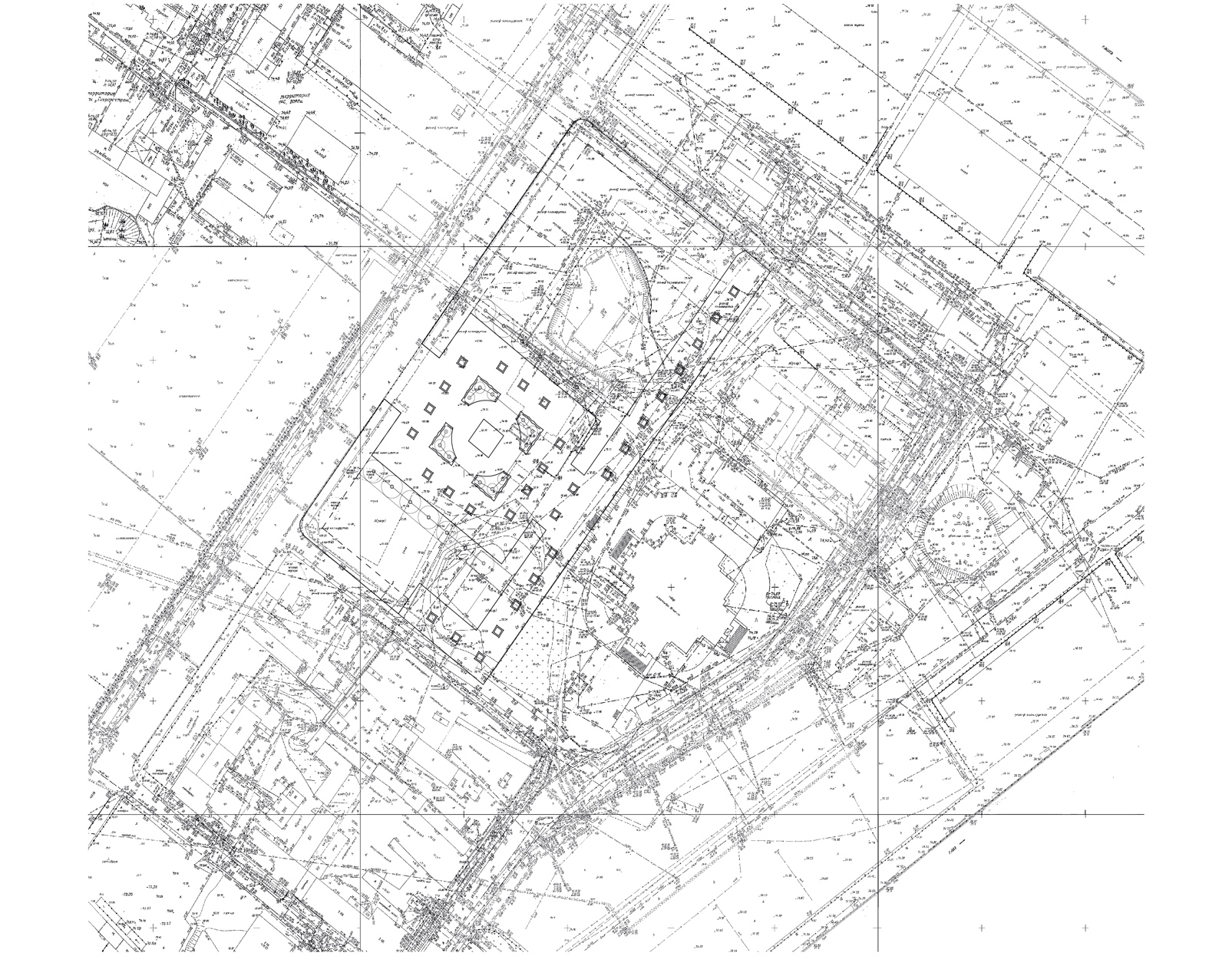 Приложение № 4
к Положению о проведении в 2020 году 
публичного архитектурного конкурса на лучший 
эскизный проект монументальной скульптуры 
«Памятник Святому благоверному князю Александру Невскому» 
для размещения на территории города Нижнего НовгородаТЕХНИЧЕСКОЕ ЗАДАНИЕдля участия в публичном архитектурном конкурсе на лучший эскизный проект монументальной скульптуры «Памятник Святому благоверному князю Александру Невскому» для размещения на территории города Нижнего НовгородаОбоснование Указ Президента Российской Федерации от 23.06.2014 № 448 «О праздновании 800-летия со дня рождения князя Александра Невского».Пункт 108 Плана основных юбилейных мероприятий по подготовке и проведению празднования 800-летия со дня рождения А.Невского, утвержденного Министром культуры Российской Федерации 29.05.2017.Пункт 5.1. Плана основных юбилейных мероприятий Нижегородской области по подготовке и проведению празднования 800-летия со дня рождения князя Александра Невского, утвержденного приказом министерства культуры Нижегородской области от 12.02.2020 № 321-13/20-од в соответствии с распоряжением Правительства Нижегородской области от 31.01.2020 № 65-р «О праздновании 800-летия со дня рождения князя Александра Невского».Историческая справкаИмя великого князя, талантливого полководца, искусного дипломата, защитника Земли Русской Александра Ярославича Невского неразрывно связано с историей Нижегородского края. Осенью 1263 года после очередной поездки в Золотую Орду к хану Берке Александр Ярославич, достигнув важных договоренностей и получив ярлык на право княжения, возвращался на Русь. В начале ноября небольшой отряд князя добрался до Нижнего Новгорода, где он почувствовал себя больным, несколько дней провел на великокняжеском подворье Нижегородского кремля на грани жизни и смерти, но, почувствовав некоторое облегчение, потребовал отвести себя в Городец, где князя уже ждали близкие. В Федоровском монастыре Городца, предвидя приближающуюся кончину, Александр Ярославич принял схиму и духовное имя отца Алексия. 14 ноября 1263 года Александра Невского не стало. Тело великого князя торжественно перенесли из Городца в стольный Владимир-град, где 23 ноября предали земле в соборе Рождественского монастыря.ЦельНайти наилучшее решение художественной концепции памятника Святому благоверному князю Александру Невскому для размещения в городском округе город Нижний Новгород.ЗадачаРазработка эскизных проектов скульптурной части монумента Святому благоверному князю Александру Невскому в городском округе город Нижний Новгород, а также архитектурного проекта. Основная художественная концепция  Памятник должен олицетворять ратный, политический и духовный подвиг Александра Невского – одной из самых популярных личностей в древнерусской истории, чье имя неразрывно связано с историей Нижегородской земли. Образ Александра Невского – символ настоящего защитника Отечества, талантливого дипломата, полководца и канонизированного святого – необходимо  грамотно интегрировать в архитектурный комплекс собора Александра Невского, подчеркнув неразрывную связь личности великого князя с историей Русской Православной Церкви.Увековечение образа Александра Ярославича должно способствовать сохранению духовных основ общества, исторической памяти, преемственности поколений, а также воспитанию чувств патриотизма и гордости у подрастающего поколения.Учредитель конкурсаМинистерство культуры Нижегородской областиПредусматриваемое место размещения ПамятникаГородской округ город Нижний Новгород, координаты: 56.334370°N 43.969944°EТребования к выполнению технического заданияПриложение № 5
к Положению о проведении в 2020 году 
публичного архитектурного конкурса на лучший 
эскизный проект монументальной скульптуры 
«Памятник Святому благоверному князю Александру Невскому» 
для размещения на территории города Нижнего НовгородаОЦЕНОЧНЫЙ ЛИСТ№п/пЗадачаТребование1Основные объекты эскизного решения Скульптурная часть памятника1Основные объекты эскизного решенияАрхитектурная часть проекта, включающая в себя благоустройство, архитектурно-художественную подсветку, декоративные элементы, цветники, возможность доступа маломобильных групп населения к памятнику и т.д.)1.1.Вариативность предлагаемых эскизных решений Предоставляется в одном или в обоих из следующих исполнений:- в форме конной статуи;- в форме скульптуры в полный рост.2Предоставляемые на комиссию материалы:В срок до 12 июля 2020 года посредством специального раздела Сайта (https://special.nizhny800.ru/monument-to-alexander-nevsky)2.1.Эскизный проект памятника с его архитектурной частьюКаждый эскиз должен быть представлен:2.1.Эскизный проект памятника с его архитектурной частьюВ формате А3 (PDF или jpg), минимальное разрешение 300 dpi с размещением объекта на генеральном плане в масштабе 1:5002.1.Эскизный проект памятника с его архитектурной частьюВ формате А3 (PDF или jpg), минимальное разрешение 300 dpi с ортогональными проекциями (фасадами) памятника в масштабе 1:502.1.Эскизный проект памятника с его архитектурной частьюВ формате А3 (PDF или jpg), минимальное разрешение 300 dpi с разверсткой по улице Совнаркомовская в масштабе 1:400 2.1.Эскизный проект памятника с его архитектурной частьюВ формате А3 (PDF или jpg), минимальное разрешение 300 dpi с другими необходимыми на взгляд скульптора и (или) архитектора видами2.2.Пояснительная записка:Текстовая информация, поясняющая идею, концепцию, художественный замысел автора 2.2.1.- предложения по материалу исполнения скульптурной части памятника и постамента, а также сроков и стоимости изготовления Предполагается, что памятник и постамент должны быть выполнены из прочных долговечных материалов (мрамор, гранит, чугун, бронза, других видов камня и металла или их сочетаний)2.2.1.- предложения по материалу исполнения скульптурной части памятника и постамента, а также сроков и стоимости изготовления Все закладываемые в дальнейшую проектную документацию строительные материалы, изделия и оборудование должны соответствовать требованиям ГОСТЧлен Экспертной комиссии__________________________________________________________№п/пКритерий оценкиНомер проектаНомер проектаНомер проекта№№№1.Соответствие требованиям, указанным в настоящем Положении(баллы от 1 до 5)2.Проработанность и завершенность Эскизного проекта (баллы от 1 до 5)3.Идея концептуального решения Памятника(баллы от 1 до 5)4.Художественное раскрытие образа Памятника(баллы от 1 до 5)5.Оригинальность и актуальность образа Памятника(баллы от 1 до 5)6.Органичное размещение Памятника в архитектурно-ландшафтной среде с учетом масштаба окружающей застройки, стилистических особенностей ее архитектурного облика и её гармоничное сосуществование в составе Архитектурного Комплекса(баллы от 1 до 5)7.Экономическая целесообразность и эффективность предлагаемых решений.(баллы от 1 до 5)ВсегоВсего